Θέμα: «Ενημέρωση για την πραγματοποίηση  ολιγόωρης εκπαιδευτικής επίσκεψης  του σχολείου μας στο πλαίσιο  π.χ. εκπαιδευτικών δράσεων, προγράμματος σχολικών δραστηριοτήτων κ.ά.»Σας ενημερώνουμε ότι την …………………….., ….. - ...... - 202.. από ….…π.μ. έως …… μ.μ., η/οι ……………….. (τάξη/τάξεις) του σχολείου μας, θα πραγματοποιήσει/σουν μετακίνηση, με …………………………… και προορισμό ……………….…………………, στο πλαίσιο …………………...……………………………... .Βεβαιώνουμεότι:Υπεύθυνος εκπαιδευτικής δράσης είναι ο /η ……………………….Ικανοποιείται το απαιτούμενο ποσοστό συμμετοχής του 2/3 των μαθητών-τριών κάθε τμήματος/τάξης.Έχουν παραληφθεί και φυλάσσονται στο αρχείο του σχολείου, ενυπόγραφες Υπεύθυνες Δηλώσεις των γονέων/κηδεμόνων των μαθητών-τριών για τη συναίνεση τους ή μη στη συμμετοχή των παιδιών στην ολιγόωρη μετακίνηση.Οι μαθητές που δε συμμετέχουν στην ολιγόωρη εκπαιδευτική δράση θα παρακολουθήσουν ειδικά διαμορφωμένο πρόγραμμα στο σχολείο. Έχουν εφαρμοστεί όλα όσα επιπλέον προβλέπονται στο με αριθμό: 2888/Β΄/2020 ΦΕΚ.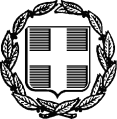 ΕΛΛΗΝΙΚΗ ΔΗΜΟΚΡΑΤΙΑΥ Π Ο Υ Ρ Γ Ε Ι Ο ΠΑΙΔΕΙΑΣ  ΚΑΙ  ΘΡΗΣΚΕΥΜΑΤΩΝΠΕΡΙΦΕΡΕΙΑΚΗ ΔΙΕΥΘΥΝΣΗΠΡΩΤ/ΘΜΙΑΣ   &   ΔΕΥΤ/ΘΜΙΑΣ  ΕΚΠ/ΣΗΣΣΤΕΡΕΑΣ  ΕΛΛΑΔΑΣΔΙΕΥΘΥΝΣΗ ΠΡΩΤ/ΘΜΙΑΣ  ΕΚΠ/ΣΗΣ  ΦΩΚΙΔΑΣονομασία σχολικής μονάδας******************Άμφισσα,   .….-……-202….Αρ. Πρωτ.: …………………..Άμφισσα,   .….-……-202….Αρ. Πρωτ.: …………………..ΕΛΛΗΝΙΚΗ ΔΗΜΟΚΡΑΤΙΑΥ Π Ο Υ Ρ Γ Ε Ι Ο ΠΑΙΔΕΙΑΣ  ΚΑΙ  ΘΡΗΣΚΕΥΜΑΤΩΝΠΕΡΙΦΕΡΕΙΑΚΗ ΔΙΕΥΘΥΝΣΗΠΡΩΤ/ΘΜΙΑΣ   &   ΔΕΥΤ/ΘΜΙΑΣ  ΕΚΠ/ΣΗΣΣΤΕΡΕΑΣ  ΕΛΛΑΔΑΣΔΙΕΥΘΥΝΣΗ ΠΡΩΤ/ΘΜΙΑΣ  ΕΚΠ/ΣΗΣ  ΦΩΚΙΔΑΣονομασία σχολικής μονάδας******************Άμφισσα,   .….-……-202….Αρ. Πρωτ.: …………………..Άμφισσα,   .….-……-202….Αρ. Πρωτ.: …………………..ΕΛΛΗΝΙΚΗ ΔΗΜΟΚΡΑΤΙΑΥ Π Ο Υ Ρ Γ Ε Ι Ο ΠΑΙΔΕΙΑΣ  ΚΑΙ  ΘΡΗΣΚΕΥΜΑΤΩΝΠΕΡΙΦΕΡΕΙΑΚΗ ΔΙΕΥΘΥΝΣΗΠΡΩΤ/ΘΜΙΑΣ   &   ΔΕΥΤ/ΘΜΙΑΣ  ΕΚΠ/ΣΗΣΣΤΕΡΕΑΣ  ΕΛΛΑΔΑΣΔΙΕΥΘΥΝΣΗ ΠΡΩΤ/ΘΜΙΑΣ  ΕΚΠ/ΣΗΣ  ΦΩΚΙΔΑΣονομασία σχολικής μονάδας******************Άμφισσα,   .….-……-202….Αρ. Πρωτ.: …………………..Άμφισσα,   .….-……-202….Αρ. Πρωτ.: …………………..ΕΛΛΗΝΙΚΗ ΔΗΜΟΚΡΑΤΙΑΥ Π Ο Υ Ρ Γ Ε Ι Ο ΠΑΙΔΕΙΑΣ  ΚΑΙ  ΘΡΗΣΚΕΥΜΑΤΩΝΠΕΡΙΦΕΡΕΙΑΚΗ ΔΙΕΥΘΥΝΣΗΠΡΩΤ/ΘΜΙΑΣ   &   ΔΕΥΤ/ΘΜΙΑΣ  ΕΚΠ/ΣΗΣΣΤΕΡΕΑΣ  ΕΛΛΑΔΑΣΔΙΕΥΘΥΝΣΗ ΠΡΩΤ/ΘΜΙΑΣ  ΕΚΠ/ΣΗΣ  ΦΩΚΙΔΑΣονομασία σχολικής μονάδας******************ΠΡΟΣ:  κ. Διευθύντρια              Δ.Π.Ε. ΦΩΚΙΔΑΣΚοιν: κ. Προϊστάμενη           Τμήματος Ε΄ Εκπ/κών ΘεμάτωνΠΡΟΣ:  κ. Διευθύντρια              Δ.Π.Ε. ΦΩΚΙΔΑΣΚοιν: κ. Προϊστάμενη           Τμήματος Ε΄ Εκπ/κών ΘεμάτωνΟ/Η Προϊστάμενος-νη  Διευθυντής-τρια του …    Δημοτικού Σχολείου/ Νηπιαγωγείου ……………..Όνομα – υπογραφή - σφραγίδα